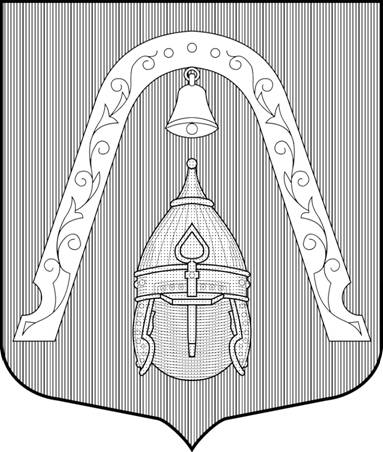 МЕСТНАЯ АДМИНИСТРАЦИЯВНУТРИГОРОДСКОГО МУНИЦИПАЛЬНОГО  ОБРАЗОВАНИЯСАНКТ-ПЕТЕРБУРГА МУНИЦИПАЛЬНЫЙ ОКРУГ ЛИГОВКА-ЯМСКАЯПОСТАНОВЛЕНИЕ24.04.2017	                           		№ 7        Об утверждении отчета об исполнении бюджетаМуниципального образования Лиговка-Ямскаяза 1 квартал 2017 годаСогласно ст.ст.264.1, 264.2 Бюджетного кодекса РФ и ст.36 Положения «О бюджетном процессе во внутригородском Муниципальном образовании Санкт-Петербурга муниципальный округ Лиговка-Ямская», утверждённого Решением Муниципального Совета внутригородского Муниципального образования Санкт-Петербурга муниципальный  округ Лиговка-Ямская  от 24.04.2014 № 298 (в редакции от 23.04.2015 № 43, от 07.07.2016 № 103)ПОСТАНОВЛЯЕТ:1. Утвердить отчет об исполнении бюджета внутригородского Муниципального образования Санкт-Петербурга муниципальный округ Лиговка-Ямская  за 1 квартал     2017 года согласно Приложению к настоящему Постановлению по следующим показателям:- общий объем доходов бюджета внутригородского Муниципального образования Санкт-Петербурга муниципальный округ Лиговка-Ямская  составил – 16501647,23 руб.;- общий объем расходов бюджета внутригородского Муниципального образования Санкт-Петербурга муниципальный округ Лиговка-Ямская  составил – 11189155,42 руб.;- размер дефицита (-) /профицита (+) бюджета внутригородского Муниципального образования Санкт-Петербурга муниципальный округ Лиговка-Ямская  составил – 5312491,81 руб.2. Постановление вступает в силу после его официально опубликования (обнародования).3. Контроль за исполнением настоящего Постановления возложить на Главу местной Администрации.Глава местной Администрации            					О.Ю.Буканова Приложение К Постановлению местной Администрацииот 24.04.2017 №  7Отчет об исполнении бюджета                                                                                                                                                                                                                                                                   внутригородского Муниципального образования Санкт-Петербурга                                                                                                                                                                                                                                             муниципальный округ Лиговка-Ямскаяна 01 апреля 2017 года1. Доходы бюджета(руб.)2. Расходы бюджета (руб.)3. Источники финансирования дефицита бюджета(руб.)								УТВЕРЖДАЮ:								Глава местной Администрации								внутригородского муниципального								образования Санкт-Петербурга								Муниципальный округ Лиговка-Ямская_________________ О.Ю.БукановаСВЕДЕНИЯо численности муниципальных служащих органов местного самоуправления, работников муниципальных учреждений с указанием фактических расходов на оплату их трудаЧисленность муниципальных служащих Муниципального Совета Муниципального образования Лиговка-Ямская составила 1 человек, денежное содержание - 171,6 тыс.руб.; муниципальные должности Муниципального Совета Муниципального образования Лиговка-Ямская - 2 человека, денежное содержание - 412,8 тыс.руб.Численность муниципальных служащих местной Администрации Муниципального образования Лиговка-Ямская составила 17 человек, денежное содержание -                  2398,2 тыс.руб.;Численность Муниципального бюджетного учреждения по оказанию муниципальных услуг «Лиговка-Ямская» составила 9 человек, денежное содержание – 710,1 тыс.руб.Код источника доходовКод источника доходовНаименование   источника    доходовУтверждено      на годИсполнено на отчетную дату% испол-нения0001 00 00000 00 0000 000НАЛОГОВЫЕ И НЕНАЛОГОВЫЕ ДОХОДЫ63 017 200,0015 016 143,2323,80001 05 00000 00 0000 000НАЛОГИ НА СОВОКУПНЫЙ ДОХОД56 920 800,0013 615 987,5123,90001 05 01000 00 0000 110Налог, взимаемый в связи с применением упрощенной системы налогообложения24 284 200,004 970 770,1220,51821 05 01010 01 0000 110Налог, взимаемый с налогоплательщиков, выбравших в качестве объекта налогообложения доходы15 082 800,002 718 965,3618,01821 05 01011 01 0000 110Налог, взимаемый с налогоплательщиков, выбравших в качестве объекта налогообложения доходы15 082 800,002 718 965,3618,01821 05 01020 01 0000 110Налог,   взимаемый   с   налогоплательщиков,   выбравших   в   качестве   налогообложения  доходы, уменьшенные на величину расходов6 742 200,002 187 484,2632,41821 05 01021 01 0000 110Налог, взимаемый с налогоплательщиков, выбравших в качестве налогообложения доходы, уменьшенные на величину расходов6 742 200,002 187 484,2632,41821 05 01050 01 0000 110Минимальный налог, зачисляемый в бюджеты субъектов Российской Федерации2 459 200,0064 320,502,61821 05 02000 02 0000 110Единый налог на вмененный доход для отдельных видов деятельности32 386 600,008 442 217,3926,11821 05 02010 02 0000 110Единый   налог   на   вмененный   доход   для  отдельных  видов  деятельности32 386 600,008 442 217,3926,11821 05 04000 02 0000 110Налог, взимаемый в связи с применением патентной системы налогообложения250 000,00203 000,0081,21821 05 04030 02 0000 110Налог, взимаемый в связи с применением патентной системы налогообложения, зачисляемый в бюджеты городов федерального значения 250 000,00203 000,0081,20001 09 00000 00 0000 000ЗАДОЛЖЕННОСТЬ И ПЕРЕРАСЧЕТЫ ПО ОТМЕНЕННЫМ НАЛОГАМ, СБОРАМ И ИНЫМ ОБЯЗАТЕЛЬНЫМ ПЛАТЕЖАМ100,000,000,00001 09 04000 00 0000 110Налоги на имущество100,000,000,01821 09 04040 01 0000 110Налог  с  имущества,  переходящего  в  порядке  наследования  или  дарения100,000,000,00001 11 00000 00 0000 000ДОХОДЫ ОТ ИСПОЛЬЗОВАНИЯ ИМУЩЕСТВА, НАХОДЯЩЕГОСЯ В ГОСУДАРСТВЕННОЙ И МУНИЦИПАЛЬНОЙ СОБСТВЕННОСТИ1 000,000,000,00001 11 09000 00 0000 120Прочие доходы от использования имущества и прав, находящихся в государственной и муниципальной собственности (за исключением имущества бюджетных и автономных учреждений, а также имущества государственных и муниципальных унитарных предприятий, в том числе казенных)1 000,000,000,00001 11 09040 00 0000 120Прочие поступления от использования имущества, находящегося в государственной и муниципальной собственности (за исключением имущества бюджетных и автономных учреждений, а также имущества  государственных и муниципальных унитарных предприятий, в том числе казенных)1 000,000,000,09811 11 09043 03 0000 120Прочие поступления от использования имущества, находящегося в собственности внутригородских муниципальных образований городов федерального значения (за исключением имущества муниципальных  бюджетных и автономных учреждений, а также имущества муниципальных унитарных предприятий, в том числе казенных)1 000,000,000,00001 13 00000 00 0000 000ДОХОДЫ ОТ ОКАЗАНИЯ ПЛАТНЫХ УСЛУГ (РАБОТ) И КОМПЕНСАЦИИ ЗАТРАТ ГОСУДАРСТВА1 475 500,000,000,00001 13 02000 00 0000 130Доходы от компенсации затрат государства1 475 500,000,000,00001 13 02060 00 0000 130Доходы, поступающие в порядке возмещения расходов, понесенных в связи с эксплуатацией имущества 1 000,000,000,09811 13 02063 03 0000 130Доходы, поступающие в порядке возмещения расходов, понесенных в связи с эксплуатацией имущества внутригородских муниципальных образований городов федерального значения 1 000,000,000,00001 13 02990 00 0000 130Прочие доходы от компенсации затрат государства1 474 500,000,000,00001 13 02993 03 0000 130Прочие доходы от компенсации затрат бюджетов внутригородских муниципальных образований городов федерального значения1 474 500,000,000,08671 13 02993 03 0100 130Средства,  составляющие  восстановительную  стоимость  зеленых  насаждений   внутриквартального   озеленения   и   подлежащие   зачислению  в  бюджеты   внутригородских   муниципальных  образований  Санкт-Петербурга   в   соответствии   с   законодательством  Санкт-Петербурга1 473 500,000,000,09811 13 02993 03 0200 130Другие виды прочих доходов от компенсации затрат бюджетов внутригородских муниципальных образований Санкт-Петербурга1 000,000,000,00001 14 00000 00 0000 000ДОХОДЫ ОТ ПРОДАЖИ МАТЕРИАЛЬНЫХ И НЕМАТЕРИАЛЬНЫХ АКТИВОВ1 000,000,000,00001 14 02000 00 0000 000Доходы от реализации имущества, находящегося в государственной и муниципальной собственности (за исключением движимого имущества бюджетных и автономных учреждений, а также имущества государственных и муниципальных унитарных предприятий, в том числе казенных)1 000,000,000,09811 14 02030 03 0000 410Доходы от реализации имущества, находящегося в собственности внутригородских муниципальных образований городов федерального значения (за исключением движимого имущества муниципальных бюджетных и автономных учреждений, а также имущества муниципальных унитарных предприятий,  в  том  числе  казенных),  в  части  реализации  основных средств по указанному имуществу1 000,000,000,09811 14 02033 03 0000 410Доходы от реализации иного имущества, находящегося в  муниципальной собственности внутригородских муниципальных образований городов федерального значения (за исключением имущества муниципальных бюджетных и автономных учреждений, а также имущества муниципальных унитарных предприятий, в том числе казенных), в части реализации основных средств по указанному имуществу1 000,000,000,00001 16 00000 00 0000 000ШТРАФЫ, САНКЦИИ, ВОЗМЕЩЕНИЕ УЩЕРБА4 617 800,001 400 155,7230,31821 16 06000 01 0000 140Денежные взыскания (штрафы) за нарушение законодательства  о   применении   контрольно-кассовой   техники   при   осуществлении   наличных   денежных  расчетов  и (или) расчетов с использованием платежных карт965 500,00158 000,0016,40001 16 23000 00 0000 140Доходы  от  возмещения  ущерба  при  возникновении  страховых  случаев1 000,000,000,09811 16 23030 03 0000 140Доходы от возмещения ущерба при возникновении страховых случаев, когда выгодоприобретателями выступают получатели средств бюджетов внутригородских муниципальных образований городов  федерального значения 1 000,000,000,09811 16 23031 03 0000 140Доходы от возмещения ущерба при возникновении страховых случаев по обязательному страхованию гражданской ответственности, когда выгодоприобретателями выступают получатели средств бюджетов внутригородских муниципальных образований городов федерального значения 1 000,000,000,00001 16 33000 00 0000 140Денежные взыскания (штрафы) за нарушение законодательства Российской Федерации о контрактной системе в сфере закупок товаров, работ, услуг для обеспечения государственных и муниципальных нужд1 000,000,000,08741 16 33030 03 0000 140Денежные взыскания (штрафы) за нарушение законодательства Российской Федерации о контрактной системе в сфере закупок товаров, работ, услуг для обеспечения государственных и муниципальных нужд для нужд внутригородских муниципальных образований городов федерального значения1 000,000,000,00001 16 90000 00 0000 140Прочие поступления от денежных взысканий (штрафов) и иных сумм в возмещение ущерба3 650 300,001 242 155,7234,00001 16 90030 03 0000 140Прочие поступления от денежных взысканий (штрафов) и иных сумм в возмещение ущерба, зачисляемые в бюджеты внутригородских муниципальных образований городов федерального значения 3 650 300,001 242 155,7234,08061 16 90030 03 0100 140Штрафы   за   административные   правонарушения  в  области  благоустройства,   предусмотренные   главой   4    Закона   Санкт-Петербурга   "Об   административных   правонарушениях  в  Санкт-Петербурге"2 187 900,00600 000,0027,48071 16 90030 03 0100 140Штрафы   за   административные   правонарушения  в  области  благоустройства,   предусмотренные   главой   4    Закона   Санкт-Петербурга   "Об   административных   правонарушениях  в  Санкт-Петербурге"35 900,000,000,08241 16 90030 03 0100 140Штрафы   за   административные   правонарушения  в  области  благоустройства,   предусмотренные   главой   4    Закона   Санкт-Петербурга   "Об   административных   правонарушениях  в  Санкт-Петербурге"961 200,00620 146,7164,58631 16 90030 03 0100 140Штрафы   за   административные   правонарушения  в  области  благоустройства,   предусмотренные   главой   4    Закона   Санкт-Петербурга   "Об   административных   правонарушениях  в  Санкт-Петербурге"43 000,0022 009,0151,28631 16 90030 03 0200 140Штрафы за административные правонарушения в области предпринимательской деятельности, предусмотренные статьей 44 Закона Санкт-Петербурга "Об административных правонарушениях в Санкт-Петербурге"  372 300,000,000,09811 16 90030 03 0400 140Денежные средства от уплаты поставщиком (подрядчиком, исполнителем) неустойки (штрафа, пени) за неисполнение или ненадлежащее исполнение им условий гражданско-правовой сделки50 000,000,000,00001 17 00000 00 0000 000ПРОЧИЕ НЕНАЛОГОВЫЕ ДОХОДЫ1 000,000,000,00001 17 01000 00 0000 180Невыясненные поступления0,000,009811 17 01030 03 0000 180Невыясненные   поступления,   зачисляемые   в   бюджеты   внутригородских муниципальных образований городов федерального значения 0,000,000001 17 05000 00 0000 180Прочие неналоговые доходы1 000,000,000,09811 17 05030 03 0000 180Прочие неналоговые доходы бюджетов внутригородских муниципальных образований городов федерального значения 1 000,000,000,00002 00 00000 00 0000 000БЕЗВОЗМЕЗДНЫЕ ПОСТУПЛЕНИЯ5 482 800,001 485 504,0027,10002 02 00000 00 0000 000БЕЗВОЗМЕЗДНЫЕ ПОСТУПЛЕНИЯ ОТ ДРУГИХ БЮДЖЕТОВ БЮДЖЕТНОЙ СИСТЕМЫ РОССИЙСКОЙ ФЕДЕРАЦИИ5 482 800,001 485 504,0027,10002 02 03000 00 0000 151Субвенции  бюджетам  бюджетной  системы  Российской  Федерации 5 482 800,001 485 504,0027,10002 02 03024 00 0000 151Субвенции местным бюджетам на выполнение передаваемых полномочий субъектов Российской Федерации1 549 600,00440 400,0028,49812 02 03024 03 0000 151Субвенции бюджетам внутригородских муниципальных образований городов федерального значения на выполнение передаваемых полномочий субъектов Российской Федерации1 549 600,00440 400,0028,49812 02 03024 03 0100 151Субвенции бюджетам внутригородских муниципальных образований Санкт-Петербурга на исполнение органами местного самоуправления в Санкт-Петербурге отдельных государственных полномочий Санкт-Петербурга по организации и осуществлению деятельности  по опеке и попечительству1 543 100,00440 400,0028,59812 02 03024 03 0200 151Субвенции  бюджетам  внутригородских  муниципальных  образований  Санкт-Петербурга  на  выполнение  отдельного  государственного  полномочия  Санкт-Петербурга  по  определению должностных лиц, уполномоченных составлять протоколы об административных правонарушениях, и составлению протоколов об административных правонарушениях6 500,000,000,00002 02 03027 00 0000 151Субвенции бюджетам на содержание ребенка в семье опекуна и приемной семье, а также вознаграждение, причитающееся приемному родителю3 933 200,001 045 104,0026,69812 02 03027 03 0000 151Субвенции бюджетам внутригородских муниципальных образований городов федерального значения на содержание ребенка в семье опекуна и приемной семье, а также вознаграждение, причитающееся приемному родителю3 933 200,001 045 104,0026,69812 02 03027 03 0100 151Субвенции бюджетам внутригородских муниципальных образований Санкт-Петербурга на исполнение органами местного самоуправления в Санкт-Петербурге отдельных государственных полномочий Санкт-Петербурга по выплате денежных средств на содержание детей, находящихся под опекой или попечительством, и денежных средств на содержание детей, переданных на воспитание в приемные семьи, в Санкт-Петербурге3 104 400,00821 104,0026,49812 02 03027 03 0200 151Субвенции бюджетам внутригородских муниципальных образований Санкт-Петербурга на исполнение органами местного самоуправления в  Санкт-Петербурге отдельных государственных полномочий Санкт-Петербурга по выплате вознаграждения приемным родителям828 800,00224 000,0027,00002 07 00000 00 0000 180ПРОЧИЕ БЕЗВОЗМЕЗДНЫЕ ПОСТУПЛЕНИЯ0,000,009812 07 03000 03 0000 180Прочие безвозмездные поступления в бюджеты внутригородских муниципальных образований городов федерального значения 0,000,009812 07 03010 03 0000 180Поступления  от  денежных  пожертвований,  предоставляемых  физическими  лицами  получателям  средств  бюджетов внутригородских муниципальных образований городов федерального значения 0,000,009812 07 03020 03 0000 180Прочие безвозмездные поступления в бюджеты внутригородских муниципальных образований городов федерального значения 0,000,000002 08 00000 00 0000 180ПЕРЕЧИСЛЕНИЯ  ДЛЯ  ОСУЩЕСТВЛЕНИЯ  ВОЗВРАТА  (ЗАЧЕТА)  ИЗЛИШНЕ  УПЛАЧЕННЫХ  ИЛИ  ИЗЛИШНЕ  ВЗЫСКАННЫХ  СУММ  НАЛОГОВ,  СБОРОВ  И  ИНЫХ  ПЛАТЕЖЕЙ,  А  ТАКЖЕ  СУММ  ПРОЦЕНТОВ  ЗА НЕСВОЕВРЕМЕННОЕ  ОСУЩЕСТВЛЕНИЕ  ТАКОГО  ВОЗВРАТА  И  ПРОЦЕНТОВ,  НАЧИСЛЕННЫХ НА ИЗЛИШНЕ ВЗЫСКАННЫЕ СУММЫ0,000,009812 08 03000 03 0000 180Перечисления из бюджетов внутригородских муниципальных образований городов федерального значения (в бюджеты внутригородских муниципальных образований городов федерального значения) для осуществления возврата (зачета) излишне уплаченных или излишне взысканных сумм налогов, сборов и иных платежей, а также сумм процентов за несвоевременное осуществление такого возврата и процентов, начисленных на излишне взысканные суммы0,000,00И Т О Г О    Д О Х О Д О В :И Т О Г О    Д О Х О Д О В :68 500 000,0016 501 647,2324,1Наименование показателейКод раздела (подраз-дела)Код целевой статьиКод вида расхо-довУтверждено      на годИсполнено на отчетную дату% исполне-ния12345,006,007,0Расходы бюджета ВСЕГО70 000 000,0011 189 155,4216,0в том числе:МУНИЦИПАЛЬНЫЙ СОВЕТ ВНУТРИГОРОДСКОГО МУНИЦИПАЛЬНОГО ОБРАЗОВАНИЯ САНКТ-ПЕТЕРБУРГА  МУНИЦИПАЛЬНЫЙ ОКРУГ ЛИГОВКА-ЯМСКАЯ (ГРБС - 882)ОБЩЕГОСУДАРСТВЕННЫЕ ВОПРОСЫ01004 048 900,00829 950,1320,5Функционирование высшего должностного лица субъекта Российской Федерации и муниципального образования01021 317 900,00297 479,3422,6Расходы по содержанию главы внутригородского муниципального образования Санкт-Петербурга010200200000111 317 900,00297 479,3422,6Расходы на выплату персоналу в целях обеспечения выполнения функций государственными (муниципальными) органами, казенными учреждениями, органами управления государственными внебюджетными фондами010200200000111001 317 900,00297 479,3422,6Функционирование законодательных (представительных) органов государственной власти и представительных органов муниципальных образований01032 659 000,00514 470,7919,3Расходы по содержанию лиц, замещающих выборные муниципальные должности (депутатов муниципальных советов, членов выборных органов местного самоуправления в Санкт-Петербурге, выборных должностных лиц местного самоуправления), осуществляющих свои полномочия на постоянной основе010300200000121 131 400,00239 920,4821,2Расходы на выплату персоналу в целях обеспечения выполнения функций государственными (муниципальными) органами, казенными учреждениями, органами управления государственными внебюджетными фондами010300200000121001 131 400,00239 920,4821,2Расходы по содержанию лиц, замещающих должности муниципальной службы, а также лиц, замещающих должности, не отнесенные к должностям муниципальной службы 010300200000211 402 800,00243 350,3117,3Расходы на выплату персоналу в целях обеспечения выполнения функций государственными (муниципальными) органами, казенными учреждениями, органами управления государственными внебюджетными фондами010300200000211001 289 200,00223 436,8717,3Закупка товаров, работ услуг для государственных (муниципальных) нужд01030020000021200108 800,0018 978,4417,4Иные бюджетные ассигнования010300200000218004 800,00935,0019,5Расходы по компенсации депутатам муниципального совета, членам выборных органов местного самоуправления, выборным должностным лицам местного самоуправления, осуществляющим свои полномочия на непостоянной основе, расходов в связи с осуществлением ими своих мандатов01030020000022124 800,0031 200,0025,0Расходы на выплату персоналу в целях обеспечения выполнения функций государственными (муниципальными) органами, казенными учреждениями, органами управления государственными внебюджетными фондами01030020000022100124 800,0031 200,0025,0Другие общегосударственные вопросы011372 000,0018 000,0025,0Расходы по уплате членских взносов на осуществление деятельности Совета муниципальных образований Санкт-Петербурга и содержание его органов011392000044172 000,0018 000,0025,0Иные бюджетные ассигнования011392000044180072 000,0018 000,0025,0Расходы Муниципального Совета ВСЕГО:4 048 900,00829 950,1320,5МЕСТНАЯ АДМИНИСТРАЦИЯ ВНУТРИГОРОДСКОГО МУНИЦИПАЛЬНОГО ОБРАЗОВАНИЯ САНКТ-ПЕТЕРБУРГА МУНИЦИПАЛЬНЫЙ ОКРУГ ЛИГОВКА-ЯМСКАЯ (ГРБС - 981)ОБЩЕГОСУДАРСТВЕННЫЕ ВОПРОСЫ010021 002 600,004 073 710,8819,4Функционирование Правительства Российской Федерации, высших исполнительных органов государственной власти субъектов Российской Федерации, местных администраций010420 746 300,004 073 710,8819,6Расходы по содержанию лиц, замещающих должности муниципальной службы, а также лиц, замещающих должности, не отнесенные к должностям муниципальной службы0104002000003119 033 400,003 689 148,5819,4Расходы на выплату персоналу в целях обеспечения выполнения функций государственными (муниципальными) органами, казенными учреждениями, органами управления государственными внебюджетными фондами0104002000003110019 033 400,003 381 414,8421,5Закупка товаров, работ услуг для государственных (муниципальных) нужд010400200000312003 247 600,00303 455,749,3Иные бюджетные ассигнования0104002000003180029 000,004 278,0014,8Расходы на исполнение государственного полномочия Санкт-Петербурга по организации и осуществлению деятельности по опеке и попечительству за счет средств местного бюджета01040020000850163 300,000,000,0Расходы на выплату персоналу в целях обеспечения выполнения функций государственными (муниципальными) органами, казенными учреждениями, органами управления государственными внебюджетными фондами01040020000850100163 300,000,000,0Расходы на исполнение государственного полномочия Санкт-Петербурга по организации и осуществлению деятельности по опеке и попечительству за счет субвенций из бюджета Санкт-Петербурга010400200G08501 543 100,00384 562,3024,9Расходы на выплату персоналу в целях обеспечения выполнения функций государственными (муниципальными) органами, казенными учреждениями, органами управления государственными внебюджетными фондами010400200G08501001 423 500,00372 062,3026,1Закупка товаров, работ услуг для государственных (муниципальных) нужд010400200G0850200119 600,0012 500,0010,5Расходы на исполнение государственного полномочия Санкт-Петербурга по составлению протоколов об административных правонарушениях за счет субвенций из бюджета Санкт-Петербурга010409200G01006 500,000,0Закупка товаров, работ услуг для государственных (муниципальных) нужд010409200G01002006 500,000,0Резервные фонды 0111200 000,000,000,0Резервный фонд местной Администрации01110700000061200 000,000,000,0Иные бюджетные ассигнования01110700000061800200 000,000,000,0Другие общегосударственные вопросы011356 300,000,000,0Расходы на формирование  архивных фондов органов местного  самоуправления,  муниципальных  предприятий  и  учреждений0113090000007150 000,000,000,0Закупка товаров, работ услуг для государственных (муниципальных) нужд0113090000007120050 000,000,000,0Расходы по осуществлению защиты прав потребителей011309000000726 300,000,000,0Закупка товаров, работ услуг для государственных (муниципальных) нужд011309000000722006 300,000,000,0НАЦИОНАЛЬНАЯ БЕЗОПАСНОСТЬ И ПРАВООХРАНИТЕЛЬНАЯ ДЕЯТЕЛЬНОСТЬ0300318 100,00297 000,0093,4Защита населения и территорий от чрезвычайных ситуаций природного и техногенного характера, гражданская оборона0309318 100,00297 000,0093,4Субсидии муниципальному бюджетному учреждению по оказанию муниципальных услуг "Лиговка-Ямская" на финансовое обеспечение выполнения муниципального задания по проведению подготовки и обучения неработающего населения способам защиты и действиям в чрезвычайных ситуаций, а также способам защиты от опасностей, возникающих при ведении военных действий или вследствие этих действий03092190000461318 100,00297 000,0093,4Предоставление субсидий бюджетным, автономным учреждениям и иным некоммерческим организациям03092190000461600318 100,00297 000,0093,4НАЦИОНАЛЬНАЯ ЭКОНОМИКА0400729 400,000,000,0Общеэкономические вопросы0401729 400,000,000,0Субсидии муниципальному бюджетному учреждению по оказанию муниципальных услуг "Лиговка-Ямская" на финансовое обеспечение выполнения муниципального задания по участию в организации и финансировании временного трудоустройства несовершеннолетних в возрасте от 14 до 18 лет в свободное от учебы время04015100000462729 400,000,000,0Предоставление субсидий бюджетным, автономным учреждениям и иным некоммерческим организациям04015100000462600729 400,000,000,0ЖИЛИЩНО-КОММУНАЛЬНОЕ ХОЗЯЙСТВО050025 774 000,003 153 900,0012,2Благоустройство050325 774 000,003 153 900,0012,2Субсидии муниципальному бюджетному учреждению по оказанию муниципальных услуг "Лиговка-Ямская" на финансовое обеспечение выполнения муниципального задания по осуществлению благоустройства территории муниципального образования050360000004636 278 100,003 115 000,0049,6Предоставление субсидий бюджетным, автономным учреждениям и иным некоммерческим организациям050360000004636006 278 100,003 115 000,0049,6Расходы на ведомственную целевую программу "Благоустройство территории Муниципального образования"  0503795000013119 495 900,0038 900,000,2Закупка товаров, работ услуг для государственных (муниципальных) нужд0503795000013120019 495 900,0038 900,000,2ОХРАНА ОКРУЖАЮЩЕЙ СРЕДЫ0600193 800,000,000,0Другие  вопросы  в  области  охраны  окружающей  среды0605193 800,000,000,0Расходы по участию в мероприятиях по охране окружающей среды в границах муниципального образования, за исключением организации и осуществления мероприятий по экологическому контролю06054100000171193 800,000,000,0Закупка товаров, работ услуг для государственных (муниципальных) нужд06054100000171200193 800,000,000,0ОБРАЗОВАНИЕ07001 069 800,0057 000,005,3Профессиональная подготовка, переподготовка и повышение квалификации0705200 000,0057 000,0028,5Расходы по организации профессионального образования и дополнительного профессионального образования выборных должностных лиц местного самоуправления, членов выборных органов местного самоуправления, депутатов муниципальных советов муниципальных образований, муниципальных служащих и работников муниципальных учреждений07054280000181200 000,0057 000,0028,5Закупка товаров, работ услуг для государственных (муниципальных) нужд07054280000181200200 000,0057 000,0028,5Другие вопросы в области образования0709869 800,000,000,0Расходы по участию в реализации мер по профилактике дорожно-транспортного травматизма на территории муниципального образования07099970000491371 300,000,000,0Закупка товаров, работ услуг для государственных (муниципальных) нужд07099970000491200371 300,000,000,0Расходы по участию в деятельности по профилактике правонарушений в Санкт-Петербурге в формах и порядке, установленных законодательством Санкт-Петербурга0709997000051180 700,000,000,0Закупка товаров, работ услуг для государственных (муниципальных) нужд0709997000051120080 700,000,000,0Расходы по участию в профилактике терроризма и экстремизма, а также в минимизации и (или) ликвидации последствий проявления терроризма и экстремизма на территории муниципального образования0709997000052179 700,000,000,0Закупка товаров, работ услуг для государственных (муниципальных) нужд0709997000052120079 700,000,000,0Расходы по участию в установленном порядке в мероприятиях по профилактике незаконного потребления наркотических средств и психотропных веществ, новых потенциально опасных психоактивных веществ, наркомании в Санкт-Петербурге07099970000531142 800,000,000,0Закупка товаров, работ услуг для государственных (муниципальных) нужд07099970000531200142 800,000,000,0Расходы по участию в реализации мероприятий по охране здоровья граждан от воздействия окружающего табачного дыма и последствий потребления табака на территории муниципального образования0709997000054118 000,000,000,0Закупка товаров, работ услуг для государственных (муниципальных) нужд0709997000054120018 000,000,000,0Расходы по участию в создании мер, направленных на укрепление межнационального и межконфессионального согласия, сохранение и развитие языков и культуры народов Российской Федерации, проживающих на территории муниципального образования, социальную и культурную адаптацию мигрантов, профилактику межнациональных (межэтнических) конфликтов07099970000551177 300,000,000,0Закупка товаров, работ услуг для государственных (муниципальных) нужд07099970000551200177 300,000,000,0КУЛЬТУРА, КИНЕМАТОГРАФИЯ08008 951 100,001 311 866,0014,7Культура08014 087 300,00473 866,0011,6Расходы по организации и проведению мероприятий по сохранению и развитию местных традиций и обрядов08014500000211158 800,000,000,0Закупка товаров, работ услуг для государственных (муниципальных) нужд08014500000211200158 800,000,000,0Расходы на ведомственную целевую программу  "Праздники", организация и проведение местных и участие в организации и проведении городских праздничных и иных зрелищных мероприятий080179500002013 928 500,00473 866,0012,1Закупка товаров, работ услуг для государственных (муниципальных) нужд080179500002012003 928 500,00473 866,0012,1Другие  вопросы  в  области  культуры,  кинематографии08044 863 800,00838 000,0017,2Расходы на ведомственную целевую программу "Организация и проведению досуговых мероприятий для жителей муниципального образования"080479500004664 863 800,00838 000,0017,2Предоставление субсидий бюджетным, автономным учреждениям и иным некоммерческим организациям080479500004666004 863 800,00838 000,0017,2СОЦИАЛЬНАЯ ПОЛИТИКА10005 749 000,001 305 728,4122,7Социальное обеспечение населения10031 815 800,00297 180,0016,4Расходы по назначению, выплате, перерасчету ежемесячной доплаты за стаж (общую продолжительность) работы (службы) в органах местного самоуправления к трудовой пенсии по старости, трудовой пенсии по инвалидности, пенсии за выслугу лет лицам, замещавшим муниципальные должности, должности муниципальной службы в органах местного самоуправления, а также приостановлению, возобновлению, прекращению выплаты доплаты к пенсии в соответствии с законом Санкт-Петербурга100350500002311 815 800,00297 180,0016,4Социальное обеспечение и иные выплаты населению100350500002313001 815 800,00297 180,0016,4Охрана семьи и детства10043 933 200,001 008 548,4125,6Расходы на исполнение государственного полномочия Санкт-Петербурга по выплате денежных средств на содержание ребенка в семье опекуна и приемной семье за счет субвенций из бюджета Санкт-Петербурга100451100G08603 104 400,00787 360,0025,4Социальное обеспечение и иные выплаты населению100451100G08603003 104 400,00787 360,0025,4Расходы  на  исполнение  государственного  полномочия Санкт-Петербурга  по  выплате  денежных средств на вознаграждение приемным родителям за счет субвенций из бюджета Санкт-Петербурга100451100G0870828 800,00221 188,3126,7Социальное обеспечение и иные выплаты населению100451100G0870300828 800,00221 188,3126,7ФИЗИЧЕСКАЯ КУЛЬТУРА И СПОРТ1100749 900,000,000,0Массовый спорт1102749 900,000,000,0Расходы на ведомственную целевую программу "Физкультурно-оздоровительные и спортивные мероприятия муниципального образования"11027950000241749 900,000,000,0Закупка товаров, работ услуг для государственных (муниципальных) нужд11027950000241200749 900,000,000,0СРЕДСТВА МАССОВОЙ ИНФОРМАЦИИ12001 413 400,00160 000,0011,3Периодическая печать и издательства12021 413 400,00160 000,0011,3Расходы  на  ведомственную целевую  программу   "Средства массовой информации муниципального образования"  120279500002511 413 400,00160 000,0011,3Закупка товаров, работ услуг для государственных (муниципальных) нужд120279500002512001 413 400,00160 000,0011,3Расходы  местной Администрации ВСЕГО:65 951 100,0010 359 205,2915,7РАСХОДЫ МУНИЦИПАЛЬНОГО ОБРАЗОВАНИЯ ВСЕГО:70 000 000,0011 189 155,4216,0КБКНаименование кода группы, подгруппы, статьи, вида источника финансирования дефицитов бюджетов, кода классификации операций сектора государственного управления, относящихся к источникам финансирования дефицитов бюджетов Российской ФедерацииУтверждено      на годИсполнено на отчетную дату000 01 00 0000 00 0000 000Источники внутреннего финансирования  дефицитов бюджетов 1 500 000,00-5 312 491,81000 01 05 0000 00 0000 000Изменение остатков средств на счетах по учету средств бюджета1 500 000,00-5 312 491,81000 01 05 0201 03 0000 510Увеличение прочих остатков денежных средств бюджетов внутригородских муниципальных образований городов федерального значения -68 500 000,00-16 501 647,23000 01 05 0201 03 0000 610Уменьшение прочих остатков денежных средств  бюджетов внутригородских муниципальных образований городов федерального значения 70 000 000,011 189 155,42Всего источников финансирования дефицита бюджетаВсего источников финансирования дефицита бюджета1 500 000,00-5 312 491,81